ПОСТАНОВЛЕНИЕ                                                                 КАРАР “ 03 ” октября 2018 г.                                                                                  № 391Об установлении целевых родительских взносов наразвитие и укрепление материально-технической базы вмуниципальныхбюджетных образовательных организациях дополнительного образования     В соответствии с постановлением Кабинета Министров Республики Татарстан от 12.12.2005г.  № 597 «О привлечении внебюджетных средств на развитие и укрепление материально-технической базы бюджетных учреждений дополнительного образования детей»,  в целях укрепления материально-технической базы муниципальной бюджетной организации дополнительного образования «Алькеевская детская музыкальная школа»ПОСТАНОВЛЯЮ:       1.  Установить с 1 сентября 2018 года целевые родительские взносы в муниципальной бюджетной организации дополнительного образования «Алькеевская детская музыкальная школа» на одного учащегося в следующих размерах:       - класс фортепиано – 300 рублей,       - класс аккордеона, баяна, гитары – 300 рублей,       - класс синтезатора – 300 рублей,       - класс хорового пения, сольного пения – 300 рублей,       - группа раннего эстетического развития – 350 рублей.      2.  Утвердить прилагаемый Порядок внесения целевых родительских взносов (приложение №1).      3. Контроль над исполнением настоящего постановления возложить на заместителя Руководителя Исполнительного комитета по социально-культурным вопросам.Руководитель Исполнительного комитетаАлькеевского муниципального района                                                                   И.В. ЮсуповПриложение №1                                                                             к постановлению Исполнительного  комитетаАлькеевского муниципального района                                                                       от _________________№ _______Порядок                                                                                                                                           внесения целевых родительских взносов на укрепление материально- технической базы в муниципальных бюджетных организациях дополнительного образования Алькеевского муниципального Района Республики Татарстан         1.  Целевые родительские взносы являются неналоговыми доходами бюджетов  (ст.41 БК РФ) и согласно ст. 251 Налогового кодекса РФ учитываются раздельно в смете доходов (расходов) как внебюджетные средства.          2.  Дети-инвалиды обучаются в муниципальных организациях дополнительного образования детей бесплатно.           3. При обучении двух и более детей из одной семьи размер целевых взносов составляет:           - за одного ребенка – 100%;           - за остальных – в размере 50% от установленных размеров целевых взносов на соответствующем отделении по соответствующей специализации.           4.  При обучении на двух отделениях одновременно целевой взнос вносится в полном размере за одно отделение и в размере 50% за второе отделение.           5.  При наличии права на льготы по нескольким пунктам настоящего постановления учащийся имеет право на одну из них по выбору со дня подачи необходимых справок руководителю школы.           6.  Освободить от целевых родительских взносов в размере 50% от установленных размеров детей из приемных и многодетных семей.           7.  В случае болезни ребенка и пропуска занятий в количестве 8 уроков и более, целевые  взносы с родителей взимаются за фактическое время обучения при предоставлении соответствующих документов.8.  За период каникул (кроме летних) целевые взносы взимаются полностью за весь календарный месяц. 9.  Целевые родительские взносы вносятся ежемесячно,не позднее 10 числа текущего месяца.Приложение №2                                                                             к постановлению Исполнительного  комитетаАлькеевского муниципального района                                                                             от ________________ № _______Размер тарифа за возмездные образовательные услуги в муниципальной бюджетной организации дополнительного образования «Алькеевская детская музыкальная школа»РЕСПУБЛИКА ТАТАРСТАН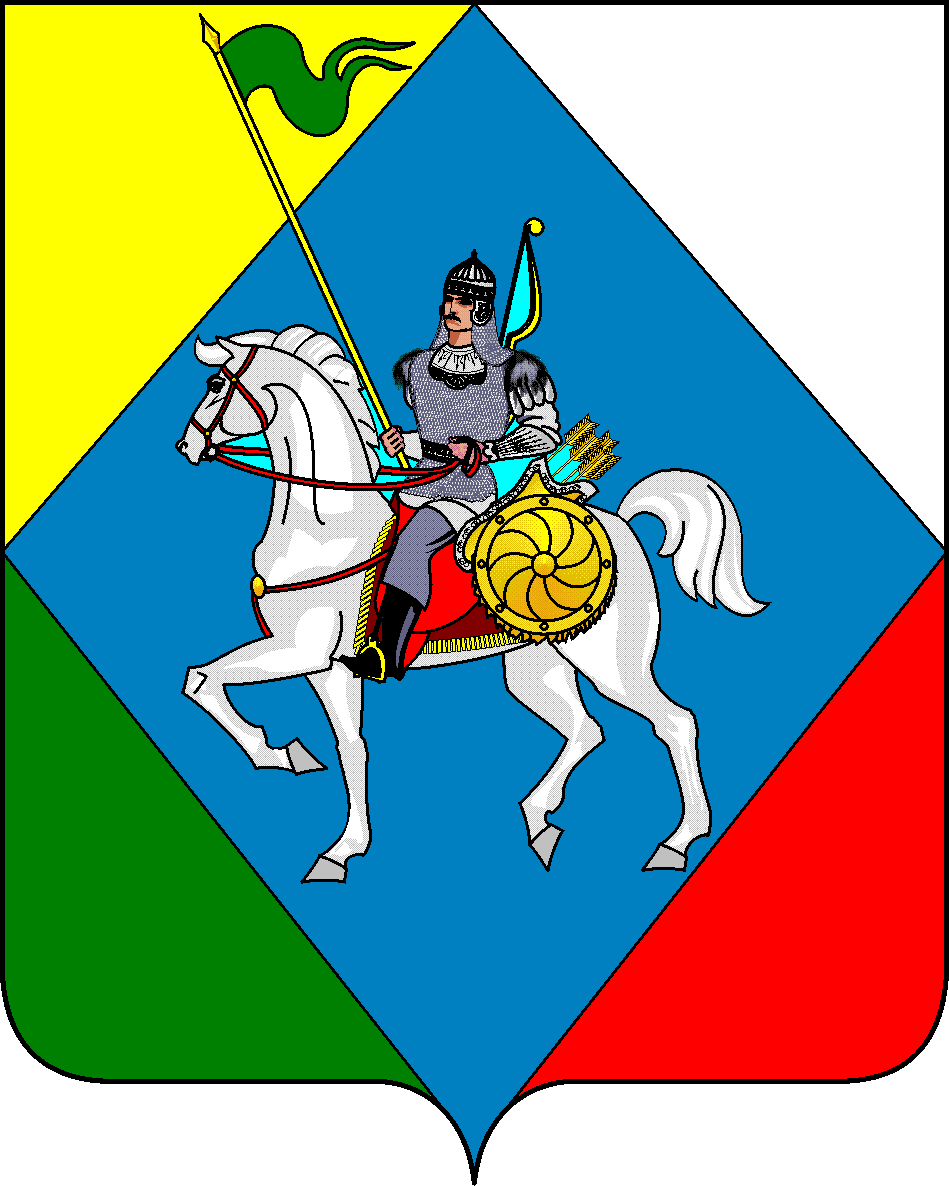 ТАТАРСТАН  РЕСПУБЛИКАСЫИСПОЛНИТЕЛЬНЫЙ КОМИТЕТӘлкиАлькеевскогомуниципаль районымуниципального районаБАШКАРМА КОМИТЕТЫАдрес: 422870, РТ,  с. Базарные Матаки, ул. Крайнова, 56Адресы: 422870, РТ, Базарлы Матак авылы, Крайнов ур., 56тел: : 8  (84346) 2-17-60факс: 8  (84346) 2-17-60№ п.п.СпециальностиРазмер целевого взноса, руб1Фортепиано3002Аккордеон3003Баян3004Гитара 3005Синтезатор3006Хоровое пение3007Сольное пение3008Группа раннего эстетического развития350